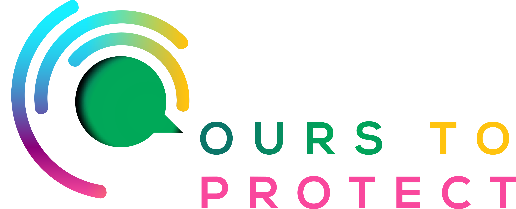 This week on Ireland’s Classic Hits Radio we’re looking at the benefits of electric cars. 5 Reasons to Buy an Electric Car in 2023From cheaper tolls to lower maintenance, there are lots of reasons to upgrade to an electric car. With advancements in technology and a growing infrastructure, electric vehicles (EVs) are becoming an increasingly attractive option for Irish motorists.Lower Cost to Run vs. Fuel CarOne of the most enticing aspects of owning an electric car is the lower running cost compared to a traditional fuel-powered vehicle. Electric cars can be charged at home, using cheaper electricity rates during off-peak hours. Cheaper TollsFor those who regularly commute through toll roads, an electric car offers another appealing advantage. In Ireland, electric vehicles enjoy reduced toll rates, which can save you a considerable amount of money each year.Less Moving Parts, Less to Go Wrong, Less MaintenanceWhen it comes to car maintenance, simplicity is a virtue. Electric vehicles have fewer moving parts than their conventional counterparts, resulting in less components that can go wrong.With fewer fluids to check, no oil changes, and no exhaust system to worry about. Better for the EnvironmentConcern for the environment has never been higher, and switching to an electric car is a practical way to reduce your carbon footprint. Electric vehicles produce zero tailpipe emissions, improving air quality and helping to combat climate change.Relaxing to DrivePicture this: gliding down the road, surrounded by serene silence. Electric vehicles provide a quieter and smoother driving experience compared to traditional cars. Without the constant hum of an engine, you can enjoy a more peaceful journey, free from the noise pollution that often accompanies our daily commute. For more information:www.seai.ie/technologies/electric-vehicles/buying-an-ev/www.windsorraheny.nissan.ie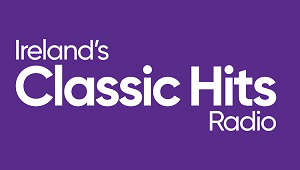 